Northville Rotary Foundation - Website Information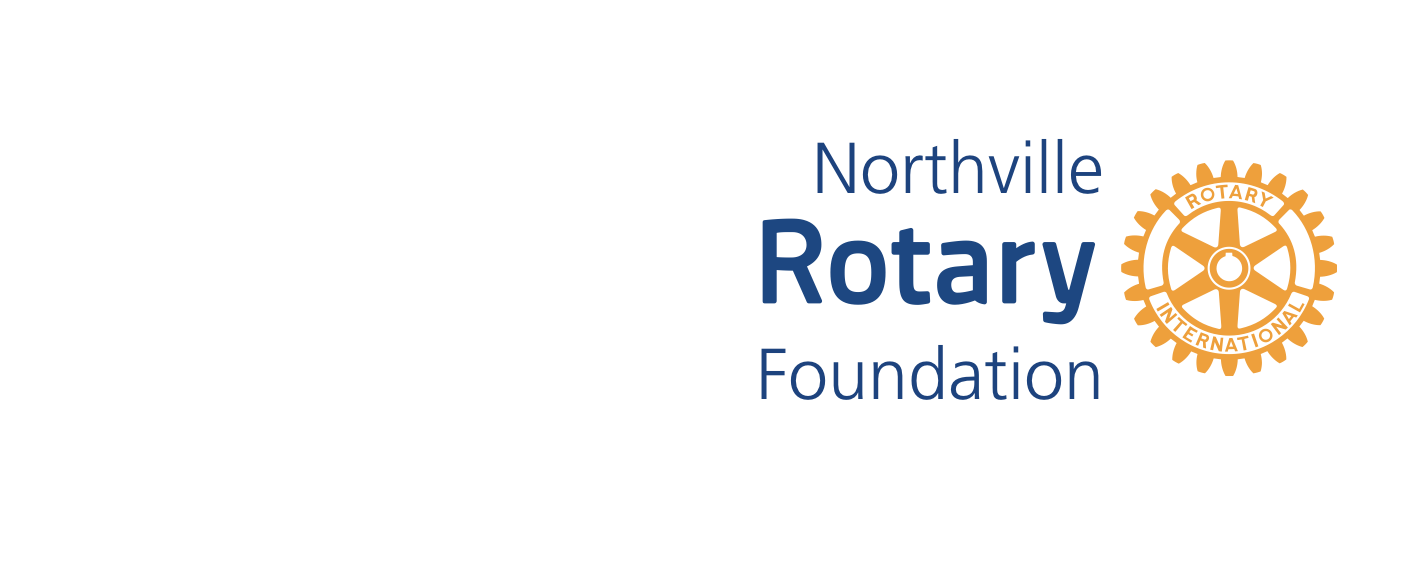 About UsThe Northville Rotary Foundation supports lasting change by funding sustainable projects in our local, regional, and international communities.The Rotary Club of Northville, Michigan was founded in 1926 as an organization committed to the ideals of service and fellowship in our local community and across our broader global community.  We support Rotary International’s dedication to advancing world understanding, goodwill, and peace through a world fellowship of business and professional persons united in the ideal of service. In 1970, our club established the Northville Rotary Foundation as a 501(c)(3) public charity to maximize fiscal responsibility and deepen our impact.  We actively support six key areas, including education, combating disease, supporting women and children, community development, addressing food insecurity, promoting clean water and protecting the environment.ImpactSince 2016, the Northville Rotary Foundation have donated over $250,000 in grant awards and scholarships, in addition to the contribution of countless hours of service to worthwhile endeavors supporting children, individuals, families and community organizations in Northville, our metro-Detroit community, and our global community.The Northville Rotary Foundation’s mission is to support lasting change in our community by funding sustainable projects in our local, regional, and international communities.With nearly 20% of Michigan suffering from food insecurity, the NRF donate a large portion of funds raised to organization’s whose primary purpose is to provide food to those in need, such as the Northville Civic Concern, Forgotten Harvest and Zelphia’s Community Kitchen. With over 13.4 million children experiencing food insecurity around the USA, Blessings in a Backpack, is a leader in the movement to end childhood hunger, and Kids Coalition against Hunger provide food for starving children both in local communities and worldwide.Northville Civic Concern – together with the Northville Township Firefighters, our annual Goodfellows Newspaper drive leads to the purchase of over $8,000 in Meijer Gift cards to be used by families in need supported by Northville Civic Concern.Other organizations the Foundation provide grants to are also serving those in need in other ways. For instance, Crossroads of Detroit serves those people living in poverty with  sustainable solutions to address their homelessness and/or poverty. The WAVE Project provides showers and hygiene facilities to people experiencing homelessness (approx. 8,500+ a day in Michigan), or Sanctum House based in Novi, that provides a safe home for survivors of human trafficking to heal and rebuild their lives in a safe and secure environment.Our Foundation also provides grants to organizations that focus on the special needs community. Giving Songs is focused on helping families with disabled children who are wheelchair users particularly in the Southeastern Michigan counties. Living and Learning, located right here in Novi/Northville, mission is to enhance the lives of participants with disabilities, through therapeutic, social, work-based, and community engagement.Through providing grants and donating to the many organizations listed above as well as others listed below, we are committed to in making diversity, equity, inclusion and accessibility part of everything we do, in our mission to support anyone and everyone we can.3 College Scholarships annuallyNorthville Twp Firefighters Charity FundShelterbox “Hero program” Days for Girls2022 Mission to GhanaNorthville District LibraryThe First Tee of Greater DetroitMaybury State Park tree planting and annual clean upsNew Hope Center for grief SupportNorthville Skate ParkGrant Application ProcessThe Northville Rotary Foundation Grant Request Form is available on our website at https://northvillerotaryfoundation.org/.The Northville Rotary Foundation Board of Directors generally meets on the second Tuesday of each month.  Please email a copy of the application, along with the additional information requested in the application form, a minimum of two weeks prior to the meeting date to Foundation.NorthvilleRotary@gmail.com.   Northville Rotary Foundation Board of TrusteesThe Northville Rotary Foundation, composed of seven individuals elected from the Rotary Club of Northville, Michigan, meets on a monthly basis.  2024 Board of TrusteesAndy Boyd , PresidentMarilyn Price,Vice PresidentMary Kay Gallagher, TreasurerPatrick Giesa, SecretaryLindsey Dogonski, TrusteeTim Story, TrusteeDale Warnke, TrusteeNorthville Rotary Foundation143 Cadycentre #109Northville, MI 48167http://Northvillerotaryfoundation.org